Сценарий праздника "По осенним тропкам"Сценарий осеннего праздника для детей старшей группы детского сада.Зал празднично украшен в осеннем стиле. Под музыку  выходят три ребёнка  и читают стихи.1-й ребёнок:Пролетают паутинкиС паучками в серединкеИ высоко от землиПролетают журавлиВсё летит, должно быть этоПролетает наше лето.2-й ребёнок:На гроздья рябины дождинка упала,Листочек клиновый кружит над землёйАх, осень, опять ты  врасплох нас засталаИ снова надела наряд золотой.3-й ребёнок:Приносишь с собой ты печальную скрипкуЧтоб грустный мотив над полями звучалНо мы тебя, осень, встречаем с улыбкойИ всех приглашаем в наш праздничный зал.Под музыку Б.Мокроусова "Осенние листья"  дети  вбегают в зал и встают в шахматном порядке у каждого в руках по два листочка.Ведущая:Весёлый маляр наугадРазбрызгал чудесные краски,И леса осенний нарядНас манит, как добрая сказка.1-й ребёнок:А где же Осень, не поймем,Что ж к нам она не входит?Наверное с дождём вдвоемВсё красоту наводит.2-й ребёнок:Хотелось ей позолотитьБерёзы, липы, клёны.Чтоб ничего не пропуститьЗакрасить цвет зелёный.3-й ребёнок:Наступила осеньПожелтел наш сад.Листья на берёзе,Золотом горят.Не слыхать весёлых Песен соловьяУлетели птицыВ дальние края.Ведущая:Давайте Осень позовём,Ей дружно песенку споём.Дети исполняют песню "Осенний вальс" 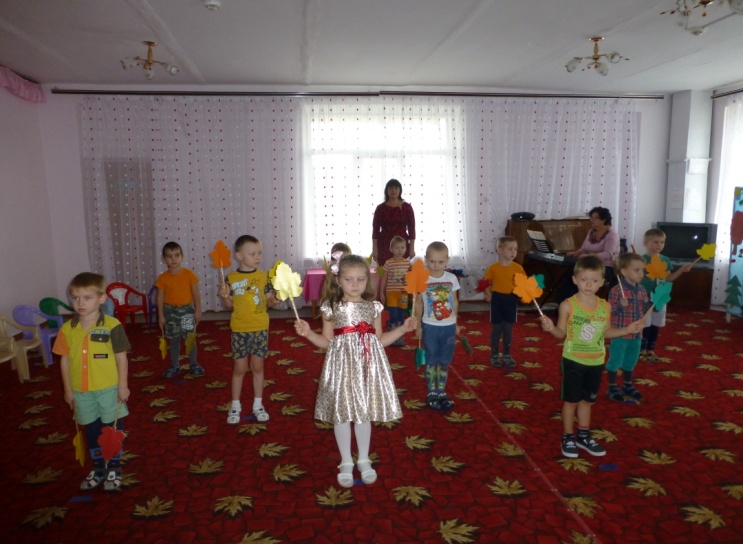 Звучит музыка осень входит в зал, обсыпает детей осенними листочками и отправляет детей на стульчики.Осень:Поклон вам до земли, друзья.Ну, здравствуйте! Меня вы звали?И к вам на праздник я пришла,Хотя дела не отпускали,Но время всё же я нашла.Ведущая:Послушай Осень, какие стихи ребята для тебя приготовили.Стихи про осень1-й ребёнок:Ярко солнышко сияетВетер тучку догоняетТучка, тучка уплывайСолнце ты не закрывай.2-й ребёнок:Стало вдруг светлее вдвоеДвор как в солнечных лучахЭто платье золотоеУ берёзы на плечах.3-й ребёнок:Закружился листьевПёстрый хороводЗаблестел на лужахПервый, тонкий лёд.Осень:В нашем зале мы устроимНастоящий листопад.Пусть закружатся листочкиИ летят, летят, летят.Игра с листочками " Найди пару" (дети выходят ищут по два одинаковых листочка берут в руку и ищут ребёнка с такими же листочками, становятся рядом)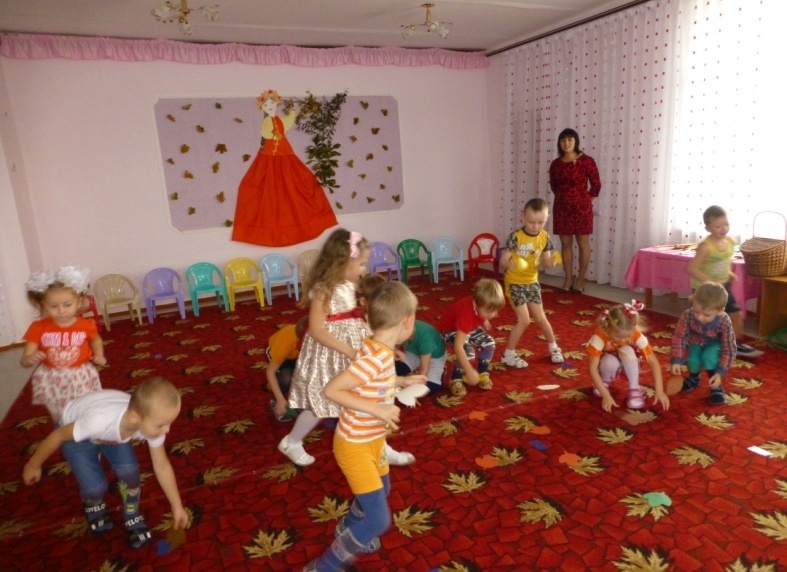 Осень: Молодцы, справились с заданием. Ребята осенью разлетаются листочки, опадают на землю и укрывают её разноцветным ковром. Солнышко совсем мало согревает нас своими лучами, ему всё время хочется спрятаться за тучку. И ветер такой холодный. (За дверью слышится, как кто-то чихает, под музыку «Дождик» вбегает тётушка Слякоть и брызгает детей водой.)Тетушка Слякоть:Я на праздник торопилась,Вот так славно нарядилась.Смогу вас развеселить,Очень щедро одарить.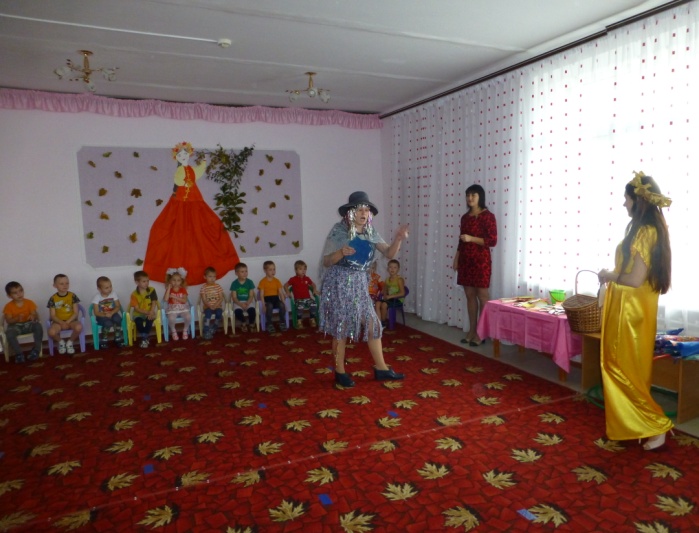 Осень:Дорогая гостья, очень странноВы себя ведёте на празднике у нас.Чувствую я, что-то тут не ладноПрекратите брызгать воду на ребят.Тётушка Слякоть:Ой-ой-ой! Скажите-ка на милость,Ну немного сырость развела.И чему ж ты, Осень, удивилась,Дождик ты, наверно, не ждала?Важной стала? Зазнаёшься?То-то скоро посмеёшься. ( в сторону)Осень надо проучитьВ лес скорее утащить.Берёт Осень за руку и сердито уводит её.Ведущая:Милая Осень, тебя мы спасёмИ снова на праздник к себе позовём.Мы в лес не боимся идти за тобой,Пойдёмте, ребята, тропинкой лесной.Под музыку В. Шаинского." Вместе весело шагать " дети идут по залу, приходят в лес. На пеньке сидит, спит Старичок - лесовичок. Ведущая: Ребята, смотрите, это Старичок-лесовичок. Он спит. Давайте его разбудим.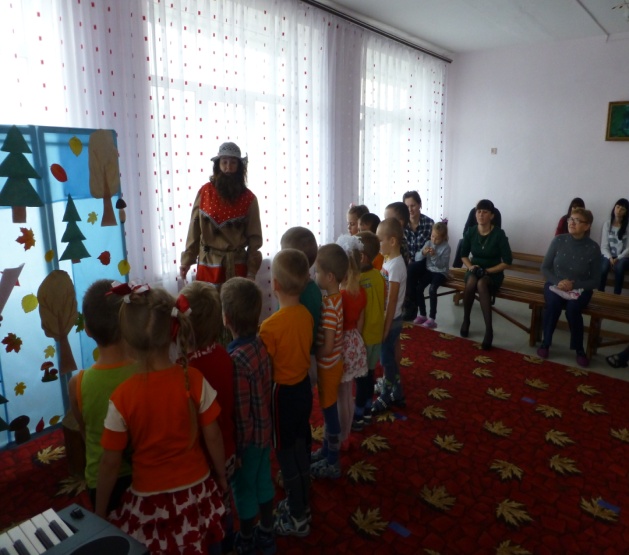 Старичок лесовичок:Я весёлый старичок,Старичок-лесовичок.Со зверями я дружу,В чаще леса я живуНе во сне, а наяву.Что у вас случилось, что так шумите на весь лес.Ведущая:Мы совсем не хотели нарушать покой леса, но у нас беда: тётушка Слякоть пришла к нам на праздник и забрала с собой Осень в лес, а мы так хотели с ней повеселиться, поиграть.Старичок-лесовичок:Ох, уж эта тётушка Слякоть, вечно от неё холод, да сырость. Я вам помогу найти Осень, если вы отгадаете мою загадку.Загадка:И на горке, и под горкой,Под берёзой и под ёлкойХороводами и в рядВ шапках молодцы стоят.  (грибы)Старичок-лесовичок:Ребята мы поиграем с вами в игру «Грибочки»Грибочки быстро собирите.Да в корзину положитеТолько чур, не зевать,Мухоморы вам не брать.Далее Игра "Грибочки"Старичок-лесовичок:Молодцы! Все справились с моим заданием.Ребята, а вы любите осенью гулять на улице?Ребёнок:Да, очень любим Но дождь осенний не пускает,С нами в прятки он играет.Мы его перехитрим,Долго капать не дадим.Не страшен дождь нам никакой,У нас есть танец озорной!Девочки исполняют танец " с зонтами"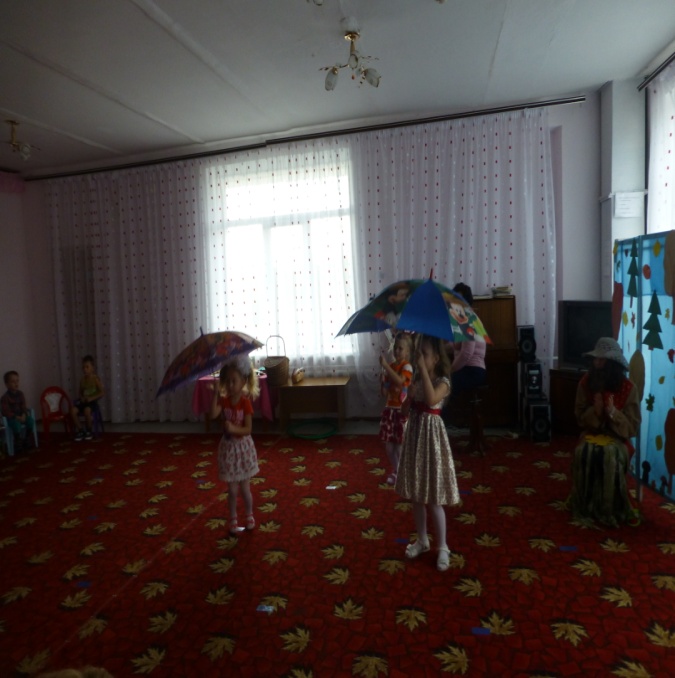 Дети садятся на стульчики. Звучит музыка , выбегает тетушка Слякоть)Тётушка Слякоть: Ах, вы уже и в лес пришли? Зря стараетесь. Не найти вам Осень золотую, не пытайтесь, я её дождем намочила, листопадом закружила.Ведущая:Что же делать, как же быть?Нужно Слякоть проучить.Вы, ребятки выручайте,Злую непогоду заболтайте.Старичок-лесовичок:Ладно, тетушка Слякоть, мы уйдём, но только если ты отгадаешь наши загадки.Тётушка слякоть: Ничего проще не бывает, загадывайте, сейчас я их быстро разгадаю.(дети загадывают загадки. Слякоть не может их разгадать.)Надо мною над тобоюПролетел мешок с водоюПроскочил на дальний лесПрохудился и исчез (туча)Несу я урожаи. Поля вновь засеваюПтиц к югу отправляю, деревья раздеваю,Но не касаюсь сосен и ёлочек. Я……(осень)Кто всю ночь по крыше бьёт,Да постукиваетИ бормочет и поёт, убаюкивает.   (дождь)Тётушка Слякоть:Битву всю я проиграла,Ни одной не отгадала.Уговор должна держать,Придётся Осень вам отдать.(Слякоть и старичок-Лесовичок уходят. Заходит в зал осень.)Осень:Спасибо, милые мои друзья,Так счастлива и благодарна я.Ведущая:Осень, милая, садись.С нами пой и веселись.Дети песенку споют,О тебе стихи прочтут.Дети исполняют песню "С днём рожденья осень" Ведущая:Осень, рады мы, что ты пришла.Что же ты нам принесла?Осень:Вот вам яблоки, как мёд,На варенье, на компот.Ешьте их и поправляйтесь,Витаминов набирайтесь.(Осень раздаёт яблоки)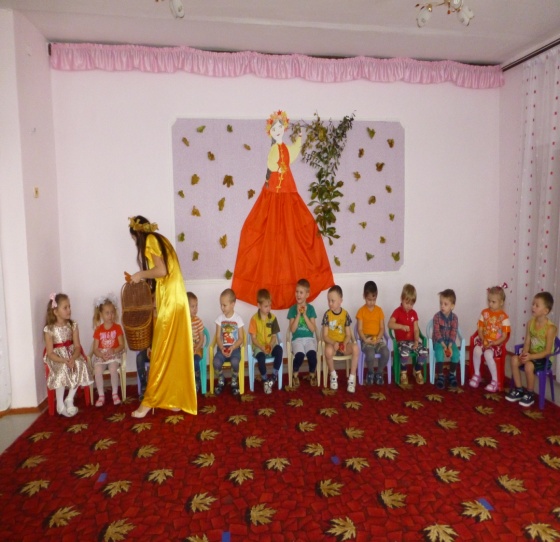 Ну, а мне пора прощаться,В лес осенний возвращаться.Ждет меня ещё дела.До свиданья, детвора!(Под музыку  Осень уходит из зала)